UMW/AZ/PN-59/20				                       	            Wrocław, 29.07.2020 r.       WYNIK dla części 3NAZWA POSTĘPOWANIA  Dostawa sprzętu laboratoryjnego na potrzeby jednostek Uniwersytetu Medycznego we Wrocławiu.Uniwersytet Medyczny we Wrocławiu dziękuje Wykonawcy za udział w ww. postępowaniu.Część 3 Naczynie kriogeniczne z wózkiem i monitorem poziomu azotu na potrzeby Katedry i Zakładu Immunologii KlinicznejZamawiający, w związku z zastrzeżeniami wniesionymi w dniu 06.07.2020 r. przez Wykonawcę Pana Józefa Nitkę, prowadzącego działalność gospodarczą pod nazwą SYL&ANT Instruments Aparatura Naukowo-Badawcza, Kontrolno-Pomiarowa i Elektronika Przemysłowa, anulował w dniu 07.07.2020r. wynik 
w części 3 ww. postępowania, dokonał powtórzenia oceny i badania ofert złożonych do części 3 ww. postępowania i zgodnie z art. 92 ustawy z dnia 29 stycznia 2004 r. Prawa zamówień publicznych (tekst jedn. – Dz. U. z 2019 r., poz. 1843), zwanej dalej „Pzp” i niniejszym zawiadamia o ponownym wyniku 
w części 3 postępowania.Zgodnie z treścią art. 24aa ust. 1 Pzp, Zamawiający najpierw dokonał oceny ofert, a następnie zbadał, czy Wykonawca, którego oferta została oceniona jako najkorzystniejsza, nie podlega wykluczeniu.Kryteriami oceny ofert były: Cena realizacji przedmiotu zamówienia – 60 %,Termin realizacji przedmiotu zamówienia – 20 %,Okres gwarancji - 20 %.Złożone oferty.Oferty złożyli następujący Wykonawcy, wymienieni w tabeli: Informacja o Wykonawcach, którzy zostali wykluczeni z postępowania.Wykonawca, który złożył ofertę, nie został wykluczony z postępowania.Informacja o Wykonawcach, których oferty zostały odrzucone i o powodach odrzucenia oferty.	Oferta Wykonawcy: SYL&ANT Instruments, Aparatura naukowo-Badawcza, Kontrolno-Pomiarowa i Elektronika Przemysłowa, Niewiesze, ul. Piskowicka 12, 44-172 Poniszowice k/Gliwic w zakresie części 3 została odrzucona na podstawie art. 89 ust. 1 pkt 2) Pzp, ponieważ jej treść nie odpowiada treści specyfikacji istotnych warunków zamówienia (pełna treść pisma dotycząca informacji o Wykonawcy, którego oferta została odrzucona i o powodach odrzucenia oferty wraz 
z uzasadnieniem prawnym oraz faktycznym została przesłana Wykonawcom biorącym udział w cz. 3 niniejszego postępowania w dniu 26.06.2020 r. w formie elektronicznej (e-mailem).Oferta Wykonawcy: WOLSKI TW DEALER, ul. Hallera 6, 43-200 Pszczyna w zakresie części 3 została odrzucona na podstawie art. 89 ust. 1 pkt 2) Pzp, ponieważ jej treść nie odpowiada treści specyfikacji istotnych warunków zamówienia (pełna treść pisma dotycząca informacji 
o Wykonawcy, którego oferta została odrzucona i o powodach odrzucenia oferty wraz 
z uzasadnieniem prawnym oraz faktycznym została przesłana Wykonawcom biorącym udział w cz. 3 niniejszego postępowania w dniu 15.07.2020 r. w formie elektronicznej (e-mailem).Wybór najkorzystniejszej oferty.Jako najkorzystniejszą wybrano ofertę Wykonawcy:Cryogen Jan Pilch
ul. Modrzewiowa 4
43-424 DrogomyślTreść oferty wybranego Wykonawcy odpowiada treści SIWZ, oferta nie podlega odrzuceniu 
i otrzymała największą liczbę punktów przy ocenie ofert na podstawie kryteriów oceny ofert. Wykonawca nie został wykluczony z postępowania.Z upoważnienia Rektora UMWp.o. Kanclerzadr Maciej Maria Kowalski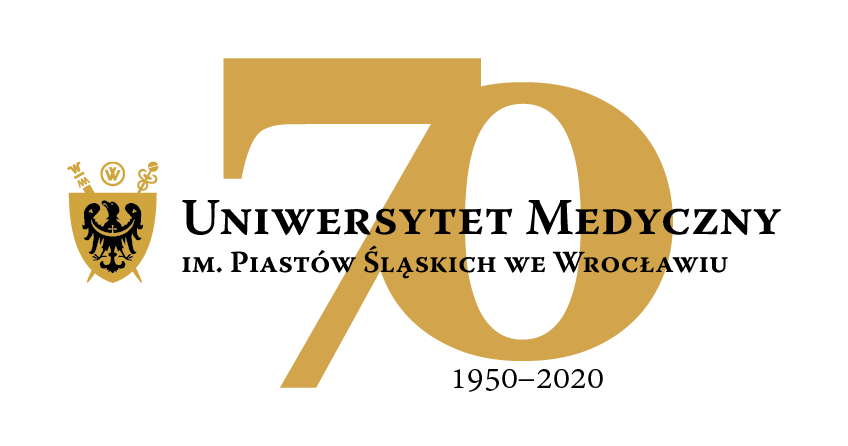 50-367 Wrocław, Wybrzeże L. Pasteura 1Dział Zamówień Publicznych UMWUl. Marcinkowskiego 2-6, 50-368 Wrocławfax 71 / 784-00-45e-mail: edyta.szyjkowska@umed.wroc.pl50-367 Wrocław, Wybrzeże L. Pasteura 1Dział Zamówień Publicznych UMWUl. Marcinkowskiego 2-6, 50-368 Wrocławfax 71 / 784-00-45e-mail: edyta.szyjkowska@umed.wroc.plL.p.Wykonawca, adresCena brutto przedmiotu zamówieniaTermin realizacji przedmiotu zamówienia Okres gwarancji przedmiotu zamówieniaŁączna punktacjapunktypunktypunktypunkty1.WOLSKI TW DEALER
ul. Hallera 6
43-200 Pszczyna24 732,00 zł2 tygodnie36 miesięcy1.WOLSKI TW DEALER
ul. Hallera 6
43-200 Pszczynaoferta niepunktowanaoferta niepunktowanaoferta niepunktowanaoferta odrzucona
niepunktowana2.Cryogen Jan Pilch
ul. Modrzewiowa 4
43-424 Drogomyśl20 307,30 zł4 tygodnie30 miesięcy2.Cryogen Jan Pilch
ul. Modrzewiowa 4
43-424 Drogomyśl60,000,0020,0080,003.SYL&ANT Instruments
Aparatura naukowo-Badawcza, Kontrolno-Pomiarowa i Elektronika Przemysłowa
Niewiesze
ul. Piskowicka 12
44-172 Poniszowice k/Gliwic25 491,75 zł2 tygodnie25 miesięcy3.SYL&ANT Instruments
Aparatura naukowo-Badawcza, Kontrolno-Pomiarowa i Elektronika Przemysłowa
Niewiesze
ul. Piskowicka 12
44-172 Poniszowice k/Gliwicoferta niepunktowanaoferta niepunktowanaoferta niepunktowanaoferta odrzucona
niepunktowana